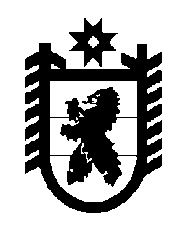 Российская Федерация Республика Карелия    УКАЗГЛАВЫ РЕСПУБЛИКИ КАРЕЛИЯО внесении изменений в состав Комиссии по вопросам 
помилования на территории Республики Карелия Внести в состав Комиссии по вопросам помилования на территории Республики Карелия, утвержденный постановлением Председателя Правительства Республики Карелия от 1 февраля 2002 года № 26 
«Об утверждении Положения о Комиссии по вопросам помилования на территории Республики Карелия и ее состава» (Собрание законодательства Республики Карелия, 2002, № 2, ст. 179, 191; № 6, ст. 721; № 10, ст. 1266; 2003, № 8, ст. 925; 2004, № 1, ст. 51; 2006, № 2, ст. 148; № 11, ст. 1326; 2008, № 4, ст. 441; № 12, ст. 1522; 2009, № 2, ст. 141; 2010, № 5, ст. 509; 
№ 9, ст. 1090; № 10, ст. 1266; № 11, ст. 1410; 2012, № 2, ст. 233; № 7, 
ст. 1295; 2013, № 12, ст. 225; 2014, № 2, ст. 168; № 10, ст. 1797; Официальный интернет-портал правовой информации (www.pravo.gov.ru), 17 февраля 2015 года, № 1000201502170002, 24 марта 2015 года, 
№ 1000201503240001), следующие изменения:1) включить в состав Комиссии следующих лиц:Ключарева Роза Александровна – директор Автономной некоммерческой организации по оказанию социальных услуг инвалидам «Особая семья» (по согласованию);Яхнисова Анна Георгиевна – консультант Администрации Главы Республики Карелия, секретарь Комиссии;2) исключить из состава Комиссии Секачеву И.В., Сеничева А.А., Яхонтову Е.Д.          Глава Республики  Карелия                                                               А.П. Худилайненг. Петрозаводск26 мая 2015 года№ 45